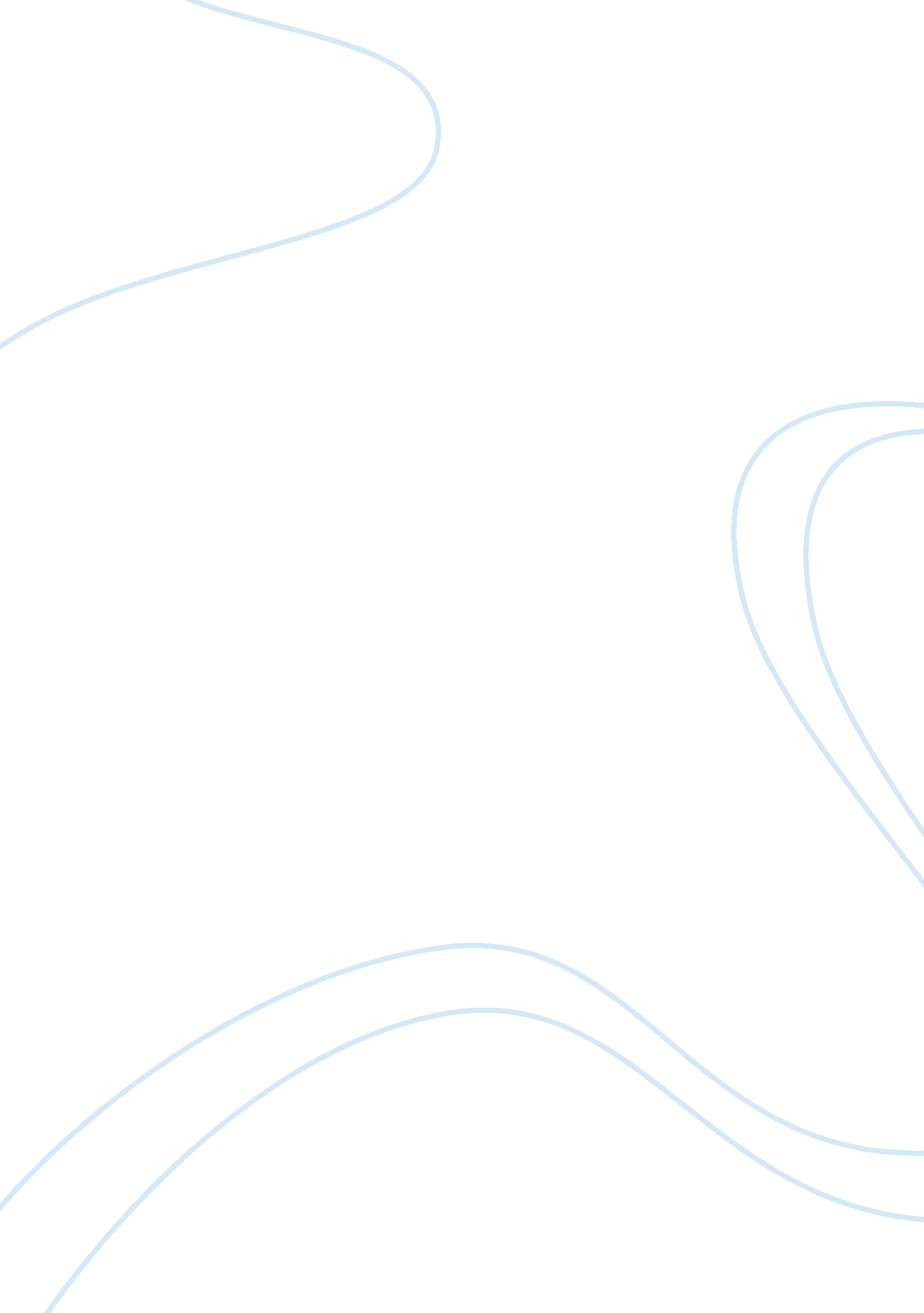 Good example of admission essay on babson college essayProfession, Student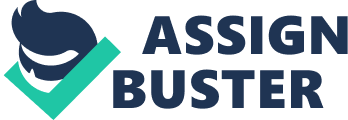 [Writer Nаme] 
[Supervisor Nаme] 
[Dаte] I define myself as energetic and willing to explore the new ventures. My career aspiration is to study Business and particularly at Babson, the field of Foundation of Management and Entrepreneurship (FME) totally mesmerize me and I want to pursue my career as a working professional and eventually lead my family cosmetic business known as SARANTIS. I have two months of working experience in SARANTIS as an assistant in warehouse of the company along with one month working experience as an assistant in the finance department in Estee Lauder Greece. 
The reason for doing these Internships is that it will be better understand how the business structure operates and the companies deal with their customers. Since both Estee Lauder and SARANTIS are competitors, it also helped in understanding the business culture and practices performed in both companies and what can I can contribute in improvising the practices and the organizational structure when I start my professional career with SARANTIS. Even though, it is a family business, but I believe it will take up my time, my efforts, and skills and it is important that I make up most of my valuable time in college to learn from my teachers and mentors to develop excellent business management skills. 
Apart from academic and professional life, the extracurricular play an integral part of my life. I have participated in debate competitions, different sports activities like basketball, football, water ski, jumping, running, etc. Once I am enrolled as a University student, I would like to join American football and basketball team. The extracurricular activities not only provide us with some time away from the regular routine of studies, etc. but also aid in staying fit and healthy to study and work hard in a career. 
There are a lot of aspects related to Babson College that really admire me, and I will give my heart and soul to get enrolled in the College. The academic structure that is offered by the college is designed for students who plan to study business and enhance their skills and knowledge as entrepreneurs. The students are able to discover their strengths, weaknesses, and potential in order to pursue their passion and design a self-made path to achieving their goals. By studying at Babson, I will be able to explore different opportunities, gain real-world experience by meeting new professionals during research projects and Internships. The college has launched an amazing Entrepreneurial Thought and Action® program that will help achieve the goals started above and define personal, academic achievements and accomplishments to move ahead in a career. The academic experience unifies impeccably with the co-curricular activities that not only help to energize the students but also put their ideas into action. 
The degree at Babson College will not only provide with academic and co-curricular activities exposure but also will help define the personal characteristics and strengthen them. The most important aspect of leadership skills and the core competencies required will be enhanced and reflected upon in the real-life experiences while studying the leadership course. Since I plan to lead the cosmetic family business SARANTIS this course will certainly help to gain knowledge about leadership competencies, enhance, and develop personal skills. 